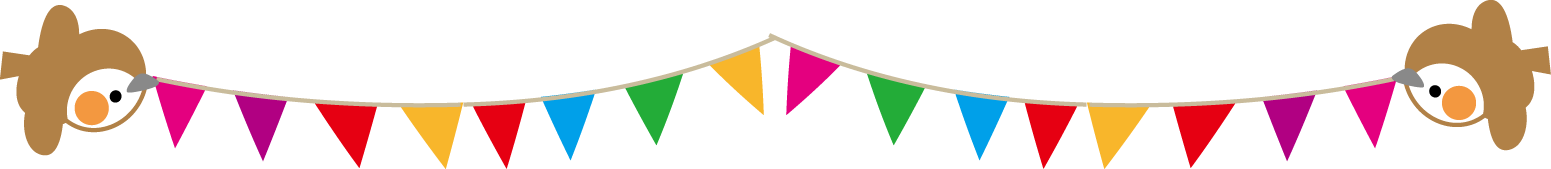 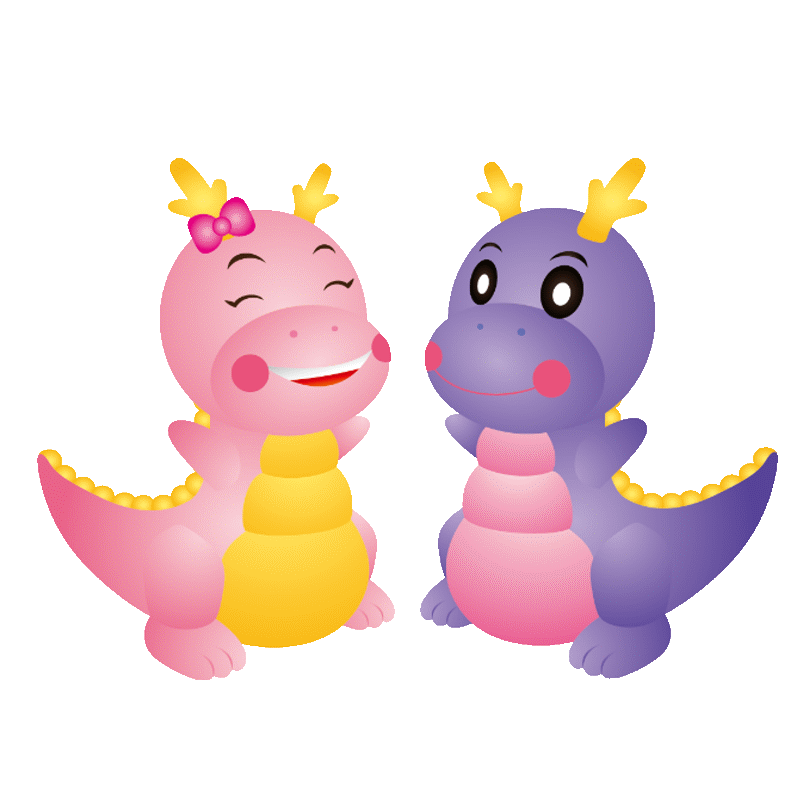 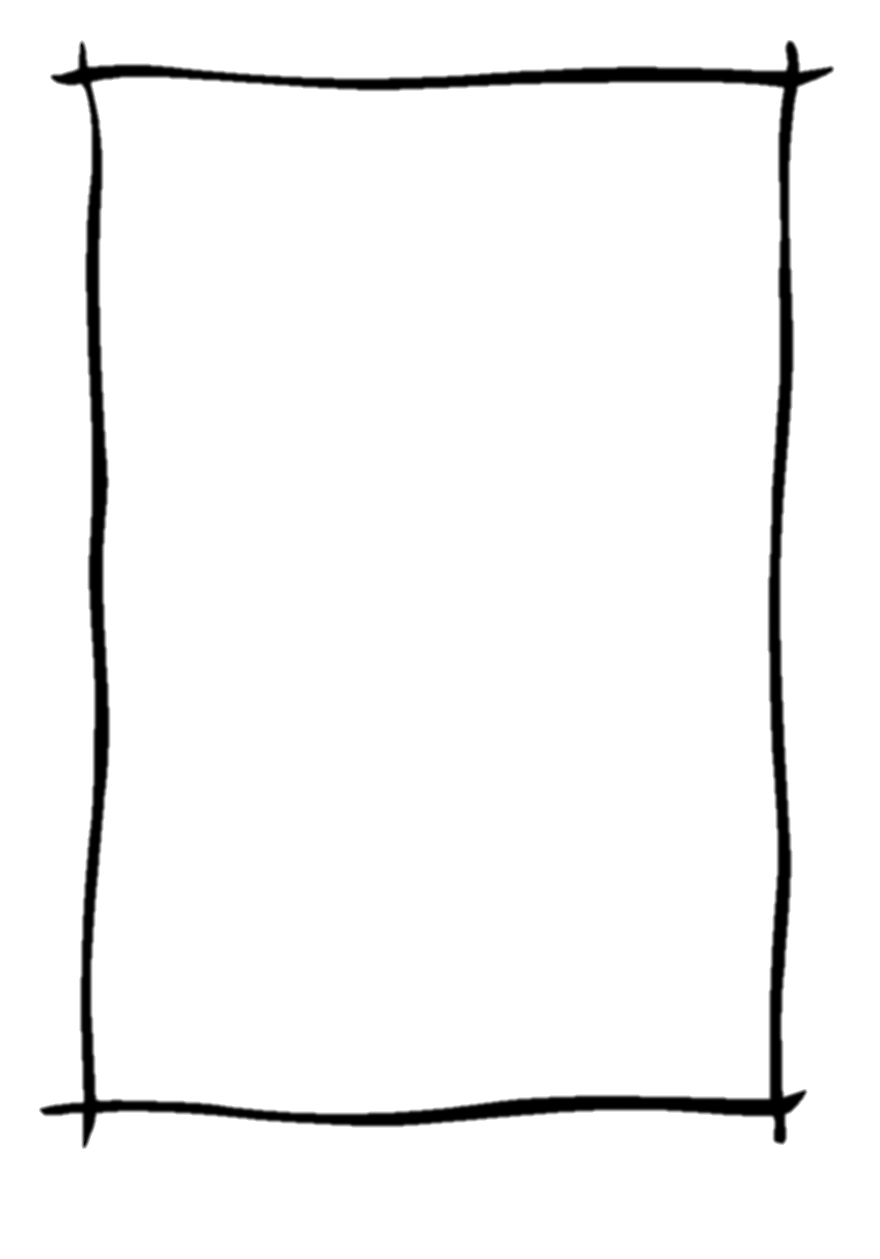 自主學習的挑戰小提醒：返校日108年8月29日(四)        開學日108年8月30日(五)，正式上課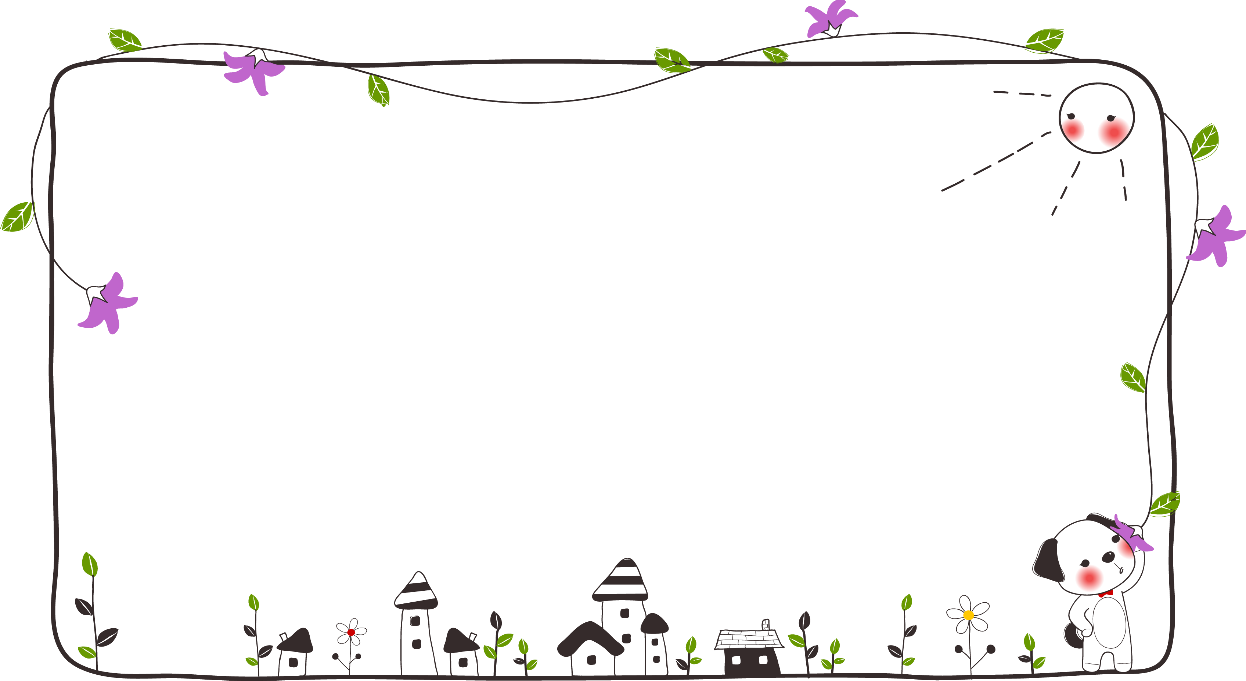         課後班請記得帶餐具                               家長簽名：____________新湖國小幸福學習(四年級)這個暑假你/妳有什麼計畫呢？放暑假了！好開心唷！即將升上五年級，老師們希望你可以完成下列事項，讓自己變得更厲害喔！完成暑假學習大富翁自主學習的挑戰暑假生活遊記一篇:400~600字，寫在稿紙上讀書心得一篇: 400~600字，寫在稿紙上(書寫內容含大意及心得兩部分，大意不超過15行，心得約10行)想一想，暑假中可以做哪些對自己有幫助的事？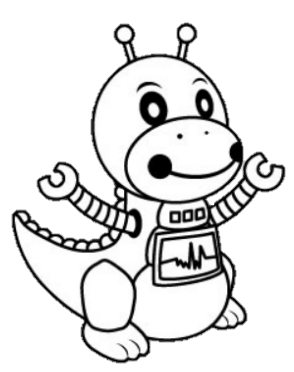 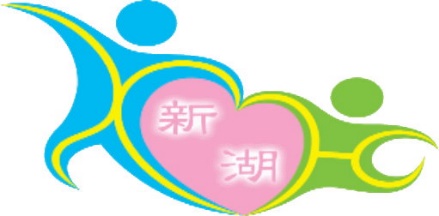 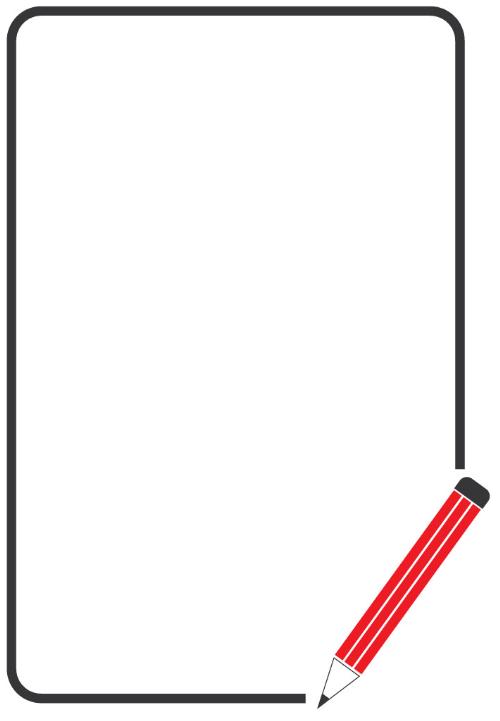 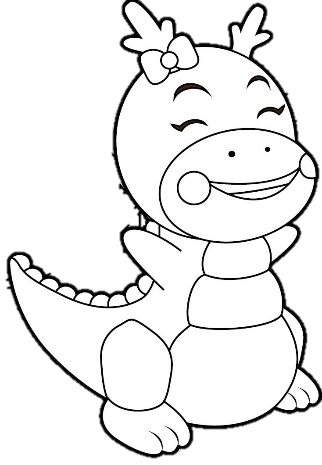 ___年____班____號 姓名___________序號項目收件日期1臺北市新湖國民小學「健康促進」海報製作比賽(已附圖畫紙)主題:健康體能108年9月6日前2新湖國民小學108學年度體育表演會邀請卡設計比賽108年9月6日前3臺北市新湖國民小學防災教育創意海報比賽108年9月14日前4臺北市自編故事劇本徵件108年9月26日前